Dane osobowe cudzoziemca:Treść oświadczenia:Uprzejmie proszę o zwrot oryginałów dokumentów:1…………………………………………………………………………………………………………………………………………………………2. ……………………………………………………………………………………………………………………………………………………….3. ……………………………………………………………………………………………………………………………………………………….4. ……………………………………………………………………………………………………………………………………………………….5. ……………………………………………………………………………………………………………………………………………………….i przesłanie ich na wyżej wskazany adres do korespondencji. ………………………………………………………………………..(data i czytelny podpis cudzoziemca)Zgoda na przetwarzanie danych osobowych:Wyrażam zgodę na przetwarzanie moich danych osobowych zawartych w niniejszym formularzu wypełnionym na potrzeby postępowania prowadzonego w Wydziale Spraw Cudzoziemców Wielkopolskiego Urzędu Wojewódzkiego w Poznaniu, w celu komunikacji telefonicznej lub mailowej w pełnym zakresie informacji związanych z prowadzeniem mojej sprawy. Oświadczam, że zapoznałam/em się z informacją o prywatności dostępną na stronie  https://migrant.poznan.uw.gov.pl.………………………………………………..…………………………….(data i czytelny podpis cudzoziemca)Pieczęć i adnotacje organu przyjmującego wniosek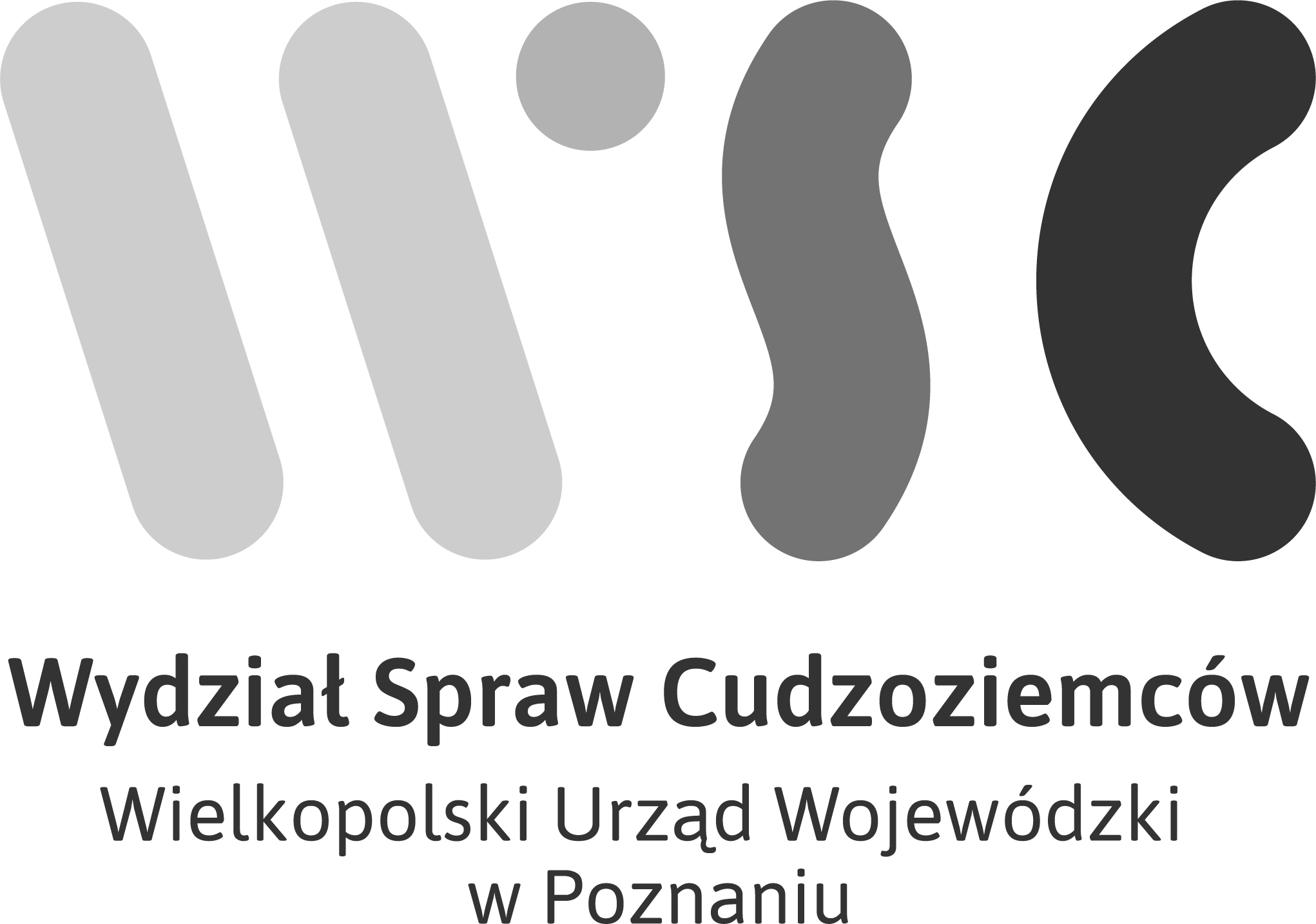 WNIOSEK O ZWROT ORYGINAŁÓW DOKUMENTÓWformularz wypełnij w języku polskim drukowanymi literamiWNIOSEK O ZWROT ORYGINAŁÓW DOKUMENTÓWformularz wypełnij w języku polskim drukowanymi literamiimię i nazwiskoobywatelstwo data urodzenianr sprawy adres do korespondencji 